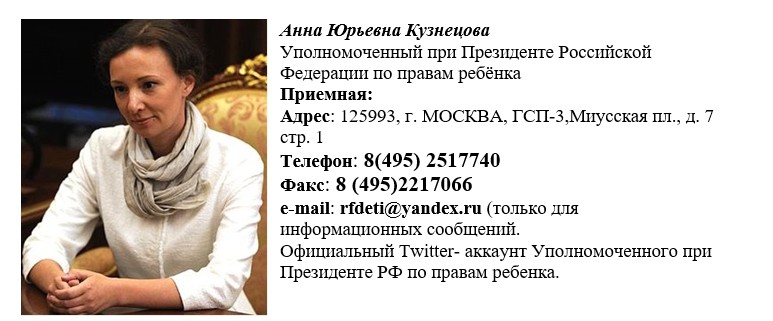 Адаменко Светлана Викторовна             Уполномоченный по правам   ребенка в                                             Ставропольском крае      Контактный телефон/факс: (8652) 35-74-76 / 35-74-34 Сайт: http://stavropol.rfdeti.ru/ Электронная               почта: asv@mintrud.stavkray.ru ул.Лермонтова, 206-а, каб.309,310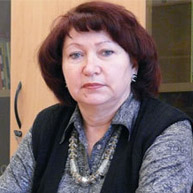 8-800-200-01-22Общероссийский Детский телефон доверия (Звонок бесплатный)+7 (8652) 37-16-74Горячая линия «Служба семьи» (министерство труда и социальной защиты населения Ставропольского края, ГУ «Центр психолого-педагогической помощи»;+7 (8652) 37-24-12Номер телефона доверия министерства образования Ставропольского края, сектор защиты прав детей;+7 (8652) 38-22-31Телефон доверия министерства образования Ставропольского края, ГОУ «Краевой центр психолого-педагогической реабилитации и коррекции несовершеннолетних, злоупотребляющих наркотиками»;+7 (8652) 26-49-10Номер телефона доверия ГУВД по Ставропольскому краю;+7 (8652) 37-24-12Номер телефона доверия министерства образования Ставропольского края, сектор защиты прав детей;